CALL FOR PAPERSCzech and Slovak Journal of HumanitiesSpecial Issue: Cultural and Social Anthropology, No. 1, 2022For the upcoming issue of Czech and Slovak Journal of Humanities (No. 1, 2022) we are looking for high-quality articles discussing various topics in cultural and social anthropology. We welcome theoretical or methodological inquiries into the field, as well as research papers. The preferred topics include marginalized social groups and minorities (cultural, ethnic, religious, etc.), migration, local identities, visual anthropology, media anthropology, applied anthropology, religion, and ritual, etc. We are particularly interested in research papers focused on the anthropology of migration, anthropology of religion, and anthropology of post-communist and post-socialist societies. Book reviews and conference reports or brief project reports are also welcome.
Please send your paper by September 30, 2021, to:jakub.havlicek@upol.cz
The papers should follow the basic guidelines:The manuscript must to be submitted as "doc", "docx" or "rtf" file;Use Times New Roman size 12 font, line spacing 1.5;Citations in the text must follow the Chicago Manual of Style (please see http://www.chicagomanualofstyle.org/tools_citationguide.html for basic overview). Please make sure you follow the referencing style properly – refer to the model paper in the attachment to this e-mail;Divide your article into clearly defined and numbered sections. Do not forget to include: your affiliation, abstract, keywords, e-mail and postal address – ask the editor for model paper and template;All pictures, artworks or tables have to be submitted as separate files, as “jpg”, “tif” or “gif” (high resolution, 300 dpi minimum). Make sure to obtain permission for use of copyrighted material. The placement of all pictures or tables must be indicated in the manuscript.The authors will be notified of the acceptance of the papers by            December 31, 2021.Website of the journal - http://csjh.upol.cz/Editor: Jakub Havlíček, jakub.havlicek@upol.cz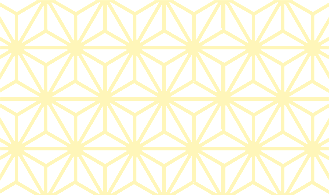 